ФЕДЕРАЛЬНОЕ АГЕНТСТВО ЖЕЛЕЗНОДОРОЖНОГО ТРАНСПОРТА Федеральное государственное бюджетное образовательное учреждение высшего образования«Петербургский государственный университет путей сообщения Императора Александра I»(ФГБОУ ВО ПГУПС)Кафедра «Теплотехника и теплосиловые установки»РАБОЧАЯ ПРОГРАММАдисциплины«ТЕРМОДИНАМИКА И ТЕПЛОПЕРЕДАЧА» Б1.Б.19для специальности23.05.03 «Подвижной состав железных дорог» по специализации «Электрический транспорт железных дорог» 	Форма обучения – очная, заочнаяСанкт-Петербург2018ЛИСТ СОГЛАСОВАНИЙ Рабочая программа рассмотрена и обсуждена на заседании кафедры «Теплотехника и теплосиловые установки» Протокол № 6 от «24» __04____ 2018 г.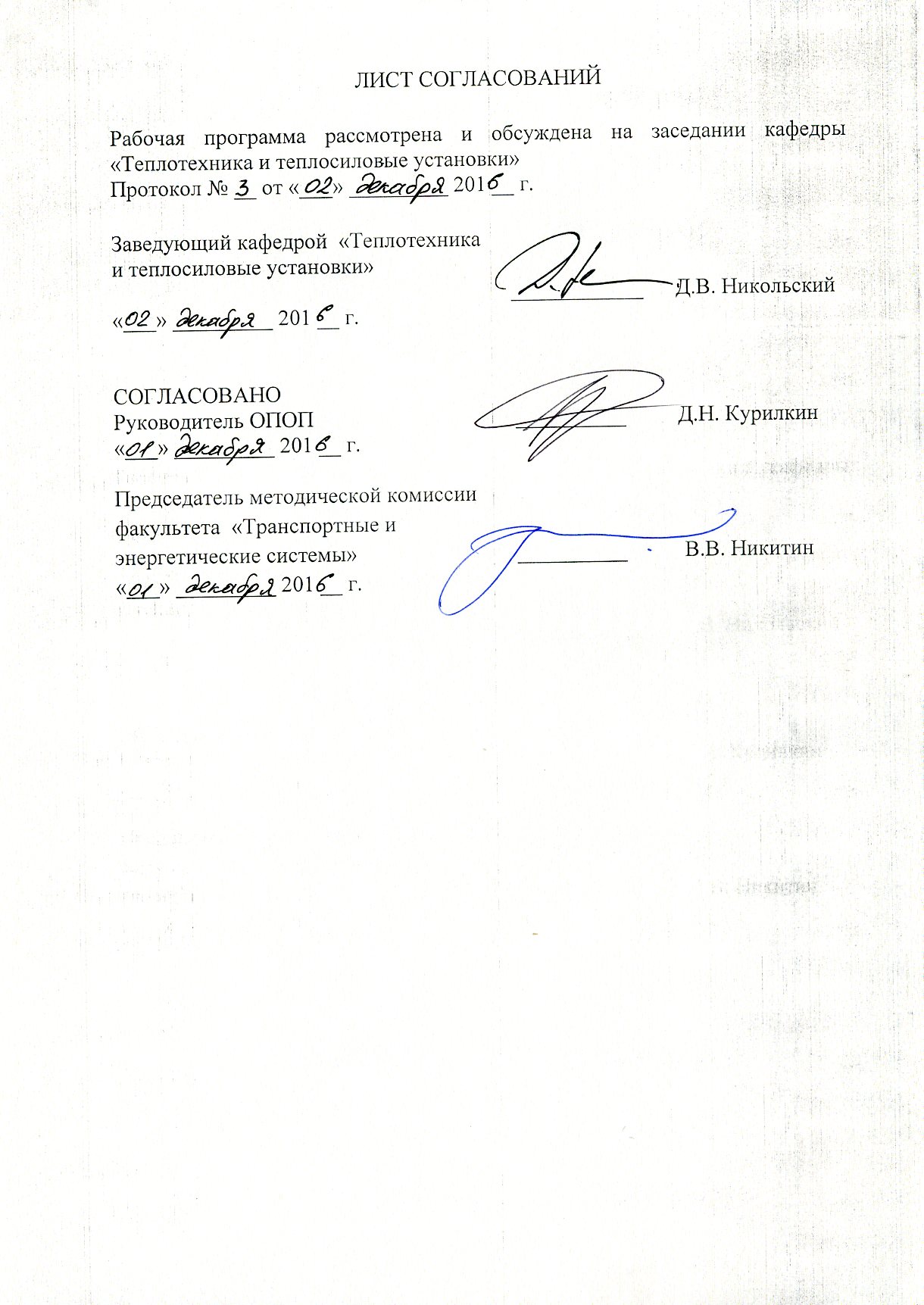 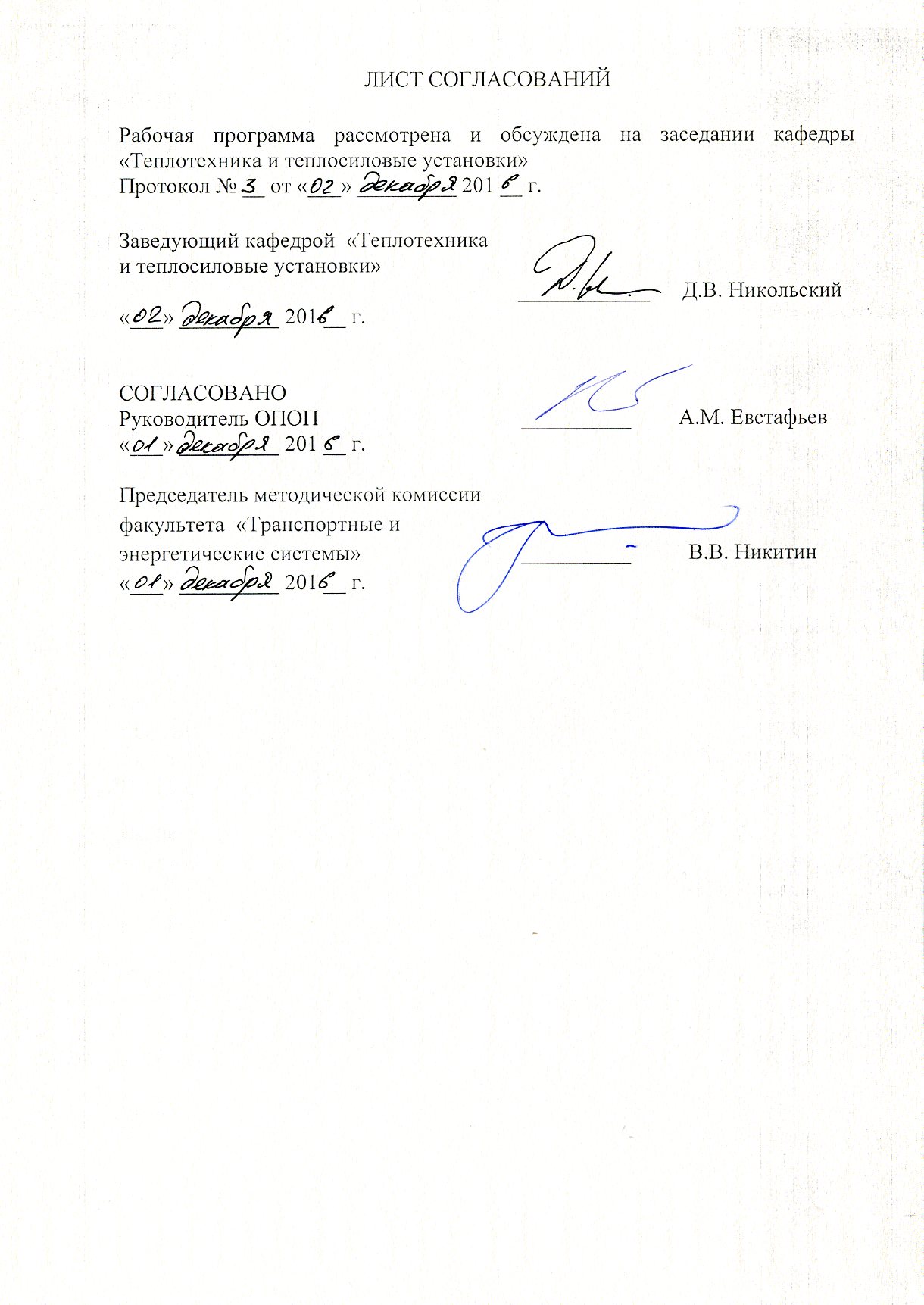 1. Цели и задачи дисциплиныРабочая программа составлена в соответствии с ФГОСВО, утверждённым 17 октября 2016г., приказ № 1295 по специальности 23.05.03 «Подвижной состав железных дорог», по дисциплине Б1.Б.19 «Термодинамика и теплопередача».Целью изучения дисциплины является формирование компетенций,указанных в разделе 2 рабочей программы.Для достижения поставленной цели решаются следующие задачи:- приобретение знаний, указанных в разделе 2 рабочей программы; - приобретение умений, указанных в разделе 2 рабочей программы;- приобретение навыков, указанных в разделе 2 рабочей программы.2. Перечень планируемых результатов обучения по дисциплине, соотнесенных с планируемыми результатами освоения основной профессиональной образовательной программыВ результате изучения дисциплины обучающийся должен:ЗНАТЬ: - Основные законы термодинамики, термодинамические процессы и циклы, теорию теплообмена, виды топлива и основы горения, холодильную и криогенную технику, тепловые машины.УМЕТЬ:- Выполнять термодинамический анализ теплотехнических устройств. ВЛАДЕТЬ:- Методами термодинамического анализа теплотехнических устройств и кузовов подвижного состава. Приобретенные знания, умения, навыки и/или опыт деятельности, характеризующие формирование компетенций, осваиваемые в данной дисциплине, позволяют решать профессиональные задачи, приведенные в соответствующем перечне по видам профессиональной деятельности в п. 2.4 основной профессиональной образовательной программы (ОПОП)Изучение дисциплины направлено на формирование следующих общеобразовательных компетенций (ОПК):- способностью использовать знания о современной физической картине мира и эволюции Вселенной, пространственно-временных закономерностях, строении вещества для понимания окружающего мира и явлений природы (ОПК-2);- владением основами расчета и проектирования элементов и устройств различных физических принципов действия (ОПК-13).Область профессиональной деятельности обучающихся, освоивших данную дисциплину, приведена в п. 2.1 ОПОП.Объекты профессиональной деятельности обучающихся, освоивших данную дисциплину, приведены в п. 2.2 ОПОП.3. Место дисциплины в структуре основной профессиональной образовательной программыДисциплина «ТЕРМОДИНАМИКА И ТЕПЛОПЕРЕДАЧА» Б1.Б.19 относится к базовой части и является обязательной дисциплиной обучающегося.4. Объем дисциплины и виды учебной работыДля очной формы обучения: Для заочной формы обучения:5. Содержание и структура дисциплины5.1 Содержание дисциплины5.2 Разделы дисциплины и виды занятийДля очной формы обучения:Для заочной формы обучения:6. Перечень учебно-методического обеспечения для самостоятельной работы обучающихся по дисциплине7. Фонд оценочных средств для проведения текущего контроля успеваемости и промежуточной аттестации обучающихся по дисциплинеФонд оценочных средств по дисциплине «Термодинамика и теплопередача» является неотъемлемой частью рабочей программы и представлен отдельным документом, рассмотренным на заседании кафедры «Теплотехника и теплосиловые установки» и утвержденным заведующим кафедрой.8. Перечень основной и дополнительной учебной литературы, нормативно-правовой документации и других изданий, необходимых для освоения дисциплиныВсе обучающиеся имеют доступ к электронным учебно-методическим комплексам (ЭУМК) по изучаемой дисциплине согласно персональным логинам и паролям.Каждый обучающийся обеспечен доступом к электронно-библиотечной системе (ЭБС) через сайт Научно-технической библиотеки Университета http://library.pgups.ru/, содержащей основные издания по изучаемой дисциплине.ЭБС обеспечивает возможность индивидуального доступа для каждого обучающегося из любой точки, в которой имеется доступ к сети Интернет.8.1. Перечень основной литературы, необходимой для освоения дисциплины.8.2. Перечень дополнительной литературы, необходимой для освоения дисциплины.8.3 Перечень нормативно-правовой документации, необходимой для освоения дисциплиныНе предусмотрено8.4 Другие издания, необходимые для освоения дисциплины1. НикольскаяО.К., Никольский Д.В., Кудрин М.Ю., Краснов А.С. Техническая термодинамика. Методические указания к выполнению лабораторных работ /  СПб.: ПГУПС. 2011.- 42 с.9. Перечень ресурсов информационно-телекоммуникационной сети «Интернет», необходимых для освоения дисциплины1.	Личный кабинет обучающегося и электронная информационно-образовательная среда. [Электронный ресурс]. – Режим доступа: http://sdo.pgups.ru/ (для доступа к полнотекстовым документам требуется авторизация).2.	Профессиональные справочные системы Техэксперт – электронный фонд правовой и нормативно – технической документации [Электронный  ресурс]. Режим доступа: http://www.cntd.ru/, свободный – Загл.  с экрана;3.	Электронно – библиотечная система ЛАНЬ [Электронный ресурс] – Режим доступа: https://e.lanbook.com. Загл. с экрана.4.	Электронная библиотека онлайн «Единое окно к образовательным ресурсам» [Электронный ресурс]. Режим доступа: http://window.edu.ru, свободный. – Загл. с экрана.5.	Электронно – библиотечная система ibooks.ru [Электронный ресурс]. Режим доступа: http:// ibooks.ru – Загл. с экрана.10. Методические указания для обучающихся по освоению дисциплиныПорядок изучения дисциплины следующий:Освоение разделов дисциплины производится в порядке, приведенном в разделе 5 «Содержание и структура дисциплины». Обучающийся должен освоить все разделы дисциплины с помощью учебно-методического обеспечения, приведенного в разделах 6, 8 и 9 рабочей программы. Для формирования компетенций обучающийся должен представить выполненные типовые контрольные задания или иные материалы, необходимые для оценки знаний, умений, навыков и (или) опыта деятельности, предусмотренные текущим контролем (см. фонд оценочных средств по дисциплине).По итогам текущего контроля по дисциплине, обучающийся должен пройти промежуточную аттестацию (см. фонд оценочных средств по дисциплине)».11. Перечень информационных технологий, используемых при осуществлении образовательного процесса по дисциплине, включая перечень программного обеспечения и информационных справочных системПеречень информационных технологий, используемых при осуществлении образовательного процесса по дисциплине:технические средства (компьютер/ноутбук, проектор);методы обучения с использованием информационных технологий (демонстрация мультимедийных материалов);электронная информационно – образовательная среда Петербургского государственного университета путей сообщения Императора Александра I [Электронный ресурс]. Режим доступа: http://sdo.pgups.ru. (для доступа к полнотекстовым документам требуется авторизация).Дисциплина обеспечена необходимым комплектом лицензионного программного обеспечения, установленного на технических средствах, размещенных в специальных помещениях и помещениях для самостоятельной работы в соответствии с утвержденными расписаниями учебных занятий, консультаций, текущего контроля и промежуточной аттестации, самостоятельной работы. Перечень лицензионного программного обеспечения и информационных справочных систем приведены в Паспортах аудиторий/помещений.12. Описание материально-технической базы, необходимой для осуществления образовательного процесса по дисциплинеМатериально-техническая база обеспечивает проведение всех видов учебных занятий, предусмотренных учебным планом по специальности 23.05.03 «Подвижной состав железных дорог» и соответствует действующим санитарным и противопожарным нормам и правилам.Она содержит:- учебные аудитории для проведения занятий лекционного типа, занятий семинарского типа, выполнения курсовых проектов. Используются учебные аудитории, укомплектованные специализированной мебелью и техническими средствами обучения, служащими для представления учебной информации большой аудитории. В качестве технических средств обучения выступает демонстрационное оборудование. Как правило, для занятий данного типа используются учебные аудитории 6-202, 6-110, 6-108;- для проведения лабораторных работ используется компьютерный класс (ауд. 6-110) и аудитория 6-202;- групповые и индивидуальные консультаций, текущий контроль и промежуточная аттестация могут проводиться в аудиториях 6-108, 6-110, 6-202, укомплектованных специализированной мебелью; - для самостоятельной работы обучающихся используются помещения, оснащенные компьютерной техникой с возможностью подключения к сети «Интернет» и обеспечением доступа в электронную информационно-образовательную среду организации. Для самостоятельной работы студентов могут использоваться помещения библиотеки Университета, в том числе компьютерный класс в аудитории 6-314.Заведующий кафедрой  «Теплотехника и теплосиловые установки»____________Д.В. Никольский«24» ____04___ 2018 г.СОГЛАСОВАНОРуководитель ОПОП__________А.М. Евстафьев«24» ____04___ 2018 г.Председатель методической комиссии факультета  «Транспортные и энергетические системы»__________Д.Н. Курилкин«24» ____04___ 2018 г.Вид учебной работыВсего часовСеместрВид учебной работыВсего часов4Контактная работа (по видам учебных занятий)5050В том числе:        лекции (Л)3434        практические занятия (ПЗ)--        лабораторные работы (ЛР)1616Самостоятельная работа (СРС) (всего)2222Контроль 3636Форма контроля знанийЭкзаменЭкзаменФорма контроля знанийЭкзаменЭкзаменОбщая трудоёмкость: час / з.е.108/3108/3Вид учебной работыВсего часовКурсВид учебной работыВсего часов2Контактная работа (по видам учебных занятий)1212В том числе:        лекции (Л)88        практические занятия (ПЗ)--        лабораторные работы (ЛР)44Самостоятельная работа (СРС) (всего)8787Контроль 99Форма контроля знанийКЛР, ЭкзаменКЛР, ЭкзаменФорма контроля знанийКЛР, ЭкзаменКЛР, ЭкзаменОбщая трудоёмкость: час / з.е.108/3108/3№ п/пНаименование раздела дисциплиныСодержание раздела1Идеальный газ. Первый закон термодинамики.Основные понятия о технической термодинамике. Термодинамические системы. Рабочее тело. Параметры состояния. Идеальный газ, уравнения идеального газа. Газовая постоянная. Универсальная газовая постоянная. Первый закон термодинамики. Теплота, работа, внутренняя энергия. Теплоемкость. Энтальпия.2Второй закон термодинамики. Процессы идеального газа.Второй закон термодинамики. Аналитическое выражение II закона термодинамики. Понятие энтропии. Процессы идеального газа: изохорный, изобарный, изотермический, адиабатный и политропные процессы.3Реальные газы. Водяной пар. Влажный воздухРеальные газы: водяной пар. Фазовые Р-Т, Р-υ, Т-S и Н-S диаграммы. Таблицы воды и водяного пара. Энтропия и энтальпия пара и жидкости. Определение параметров воды и пара. Влажный воздух. Нd-диаграмма влажного воздуха. Определение параметров влажного воздуха.4Круговые процессы. Циклы.Круговые процессы. Циклы. Цикл Карно. Идеальные циклы поршневых ДВС. Двигатели внутреннего сгорания (ДВС). двухтактные и четырехтактные ДВС. Индикаторная диаграмма ДВС.5Газоподающие машины. Холодильные установки.Газоподающие машины. Компрессоры и вентиляторы. Компрессорные машины. Одноступенчатые и многоступенчатые компрессоры. Механический кпд компрессора. Холодильные установки. Тепловые насосы.6Виды теплообмена. Теплопроводность.Основы теплообмена. Виды и способы передачи теплоты. Количественные характеристики переноса теплоты. Теплопроводность. Закон Фурье. коэффициент теплопроводности. Температурный градиент. Температурное поле. Дифференциальные уравнения теплопроводности. Стационарные и нестационарные задачи теплопроводности. Начальные и граничные условия. Методы решения задач теплопроводности. Перенос теплоты теплопроводностью при стационарном режиме. Плоские однослойные и многослойные стенки. Цилиндрические одно- и многослойные стенки. Шаровая стенка.7Конвективный и лучистый теплообмен.Конвективный теплообмен. Теплоотдача. Закон Ньютона-Рихмана. Коэффициент теплообмена. Естественная и вынужденная конвекции. Теория подобия тепловых процессов. Основные числа (критерии) подобия. Уравнения подобия для естественной и вынужденной конвекции. Лучистый теплообмен. Основные понятия и определения. Поверхностная плотность потока интегрального излучения. Коэффициент поглощения, отражения, пропускания. Абсолютно черное тело. Особенности излучения твердых тел и газов. Закон Стефана-Больцмана. Степень черноты тела. Закон Кирхгофа. Теплообмен излучением между телами.8Сложный теплообмен. Теплопередача.Сложный теплообмен. Теплопередача. Основное уравнение теплопередачи. Коэффициент теплопередачи. Способы интенсификации теплообмена. теплопередача через оребренную стенку. Теплообменные аппараты. Классификация теплообменных аппаратов: рекуперативные, регенеративные, смесительные и с внутренними источниками энергии. Рекуперативные теплообменники. Расчет рекуперативных теплообменных аппаратов.9Топливо. Теплоэнергетические установки.Энергетическое топливо. Виды, состав и основные характеристики. Теплота сгорания топлива. Понятие условного топлива. Процессы смесеобразования. Котельные установки. Паровые и водогрейные котлы. Котлы-утилизаторы.№п/пНаименование раздела дисциплиныЛЛРПЗСРС4 семестр4 семестр4 семестр4 семестр4 семестр4 семестр1Идеальный газ. Первый закон термодинамики.32-22Второй закон термодинамики. Процессы идеального газа.42-23Реальные газы. Водяной пар. Влажный воздух42-24Круговые процессы. Циклы.32-25Газоподающие машины. Холодильные установки.42-36Виды теплообмена. Теплопроводность.42-37Конвективный и лучистый теплообмен.42-28Сложный теплообмен. Теплопередача.41-39Топливо. Теплоэнергетические установки.41-3ИтогоИтого3416022№п/пНаименование раздела дисциплиныЛЛРПЗСРС2 курс2 курс2 курс2 курс2 курс2 курс1Идеальный газ. Первый закон термодинамики.1--92Второй закон термодинамики. Процессы идеального газа.1--103Реальные газы. Водяной пар. Влажный воздух.11-104Круговые процессы. Циклы.1--105Газоподающие машины. Холодильные установки.0,5--96Виды теплообмена. Теплопроводность.11-107Конвективный и лучистый теплообмен.0,51-98Сложный теплообмен. Теплопередача.11-109Топливо. Теплоэнергетические установки.1--10ИтогоИтого84087№п/пНаименование разделаПеречень учебно-методического обеспечения1Идеальный газ. Первый закон термодинамики.1.	В.А. Кирилиллин, В.В. Сычев, А.Е. Шейндлин "Техническая термодинамика" М.: Издательство МЭИ, 2008 г. – 496с.2.	Никольская О.К., Никольский Д.В., Кудрин М.Ю., Краснов А.С. Техническая термодинамика. Методические указания к выполнению лабораторных работ /  СПб.: ПГУПС. 2011.- 42 с.2Второй закон термодинамики. Процессы идеального газа.1.	В.А. Кирилиллин, В.В. Сычев, А.Е. Шейндлин "Техническая термодинамика" М.: Издательство МЭИ, 2008 г. – 496с.2.	Никольская О.К., Никольский Д.В., Кудрин М.Ю., Краснов А.С. Техническая термодинамика. Методические указания к выполнению лабораторных работ /  СПб.: ПГУПС. 2011.- 42 с.3Реальные газы. Водяной пар. Влажный воздух1.	В.А. Кирилиллин, В.В. Сычев, А.Е. Шейндлин "Техническая термодинамика" М.: Издательство МЭИ, 2008 г. – 496с.2.	Никольская О.К., Никольский Д.В., Кудрин М.Ю., Краснов А.С. Техническая термодинамика. Методические указания к выполнению лабораторных работ /  СПб.: ПГУПС. 2011.- 42 с.4Круговые процессы. Циклы.1.	В.А. Кирилиллин, В.В. Сычев, А.Е. Шейндлин "Техническая термодинамика" М.: Издательство МЭИ, 2008 г. – 496с.2.	Никольская О.К., Никольский Д.В., Кудрин М.Ю., Краснов А.С. Техническая термодинамика. Методические указания к выполнению лабораторных работ /  СПб.: ПГУПС. 2011.- 42 с.5Газоподающие машины. Холодильные установки.1.	В.А. Кирилиллин, В.В. Сычев, А.Е. Шейндлин "Техническая термодинамика" М.: Издательство МЭИ, 2008 г. – 496с.2.	Никольская О.К., Никольский Д.В., Кудрин М.Ю., Краснов А.С. Техническая термодинамика. Методические указания к выполнению лабораторных работ /  СПб.: ПГУПС. 2011.- 42 с.6Виды теплообмена. Теплопроводность.1.	В.А. Кирилиллин, В.В. Сычев, А.Е. Шейндлин "Техническая термодинамика" М.: Издательство МЭИ, 2008 г. – 496с.2.	Никольская О.К., Никольский Д.В., Кудрин М.Ю., Краснов А.С. Техническая термодинамика. Методические указания к выполнению лабораторных работ /  СПб.: ПГУПС. 2011.- 42 с.7Конвективный и лучистый теплообмен.1.	В.А. Кирилиллин, В.В. Сычев, А.Е. Шейндлин "Техническая термодинамика" М.: Издательство МЭИ, 2008 г. – 496с.2.	Никольская О.К., Никольский Д.В., Кудрин М.Ю., Краснов А.С. Техническая термодинамика. Методические указания к выполнению лабораторных работ /  СПб.: ПГУПС. 2011.- 42 с.8Сложный теплообмен. Теплопередача.1.	В.А. Кирилиллин, В.В. Сычев, А.Е. Шейндлин "Техническая термодинамика" М.: Издательство МЭИ, 2008 г. – 496с.2.	Никольская О.К., Никольский Д.В., Кудрин М.Ю., Краснов А.С. Техническая термодинамика. Методические указания к выполнению лабораторных работ /  СПб.: ПГУПС. 2011.- 42 с.9Топливо. Теплоэнергетические установки.1.	В.А. Кирилиллин, В.В. Сычев, А.Е. Шейндлин "Техническая термодинамика" М.: Издательство МЭИ, 2008 г. – 496с.2.	Никольская О.К., Никольский Д.В., Кудрин М.Ю., Краснов А.С. Техническая термодинамика. Методические указания к выполнению лабораторных работ /  СПб.: ПГУПС. 2011.- 42 с.1.В.А. Кирилиллин, В.В. Сычев, А.Е. Шейндлин "Техническая термодинамика" М.: Издательство МЭИ, 2008 г. – 496с.2.В.И. Крылов «Теплотехника» Конспект лекций. СПб.: ПГУПС, 2013г. – 71с.3. А.П. Баскаков А.П. «Теплотехника» М.: Бастет, 2010г. – 325с.4. И.Г. Киселев «Теплотехника на подвижном составе железных дорог» М.: УМЦ по оборудованию на ж.д. транспорте, 2008г. – 287с.1.Кудинов В.А., Карташов Э.М. «Техническая термодинамика», М.2000 г.2. Крутов В.И., Шишов В.Н. «Лабораторный практикум по технической термодинамике», М.1998 г.- 216с3. Сборник задач по технической термодинамике/ Т.Н. Андрианова и др. - 4-е изд. - М.: Издательство МЭИ. 2000 - 354 с.4.Ривкин С.Л. Термодинамические свойства газов. - 4-е изд. - М.: Энергоатомиздат,  1987 - 287 с5.Александров А.А., Григорьев. Таблицы теплофизических свойств воды и водяного пара - М.: Издательство МЭИ, 1999 -162 с6.Александров А.А. Расчет термодинамических процессов идеального газа. - М.: МЭИ, 1988-44сРазработчик программы, ст. преподавательН.С. Кузнеченков«24» __04____ 2018 г.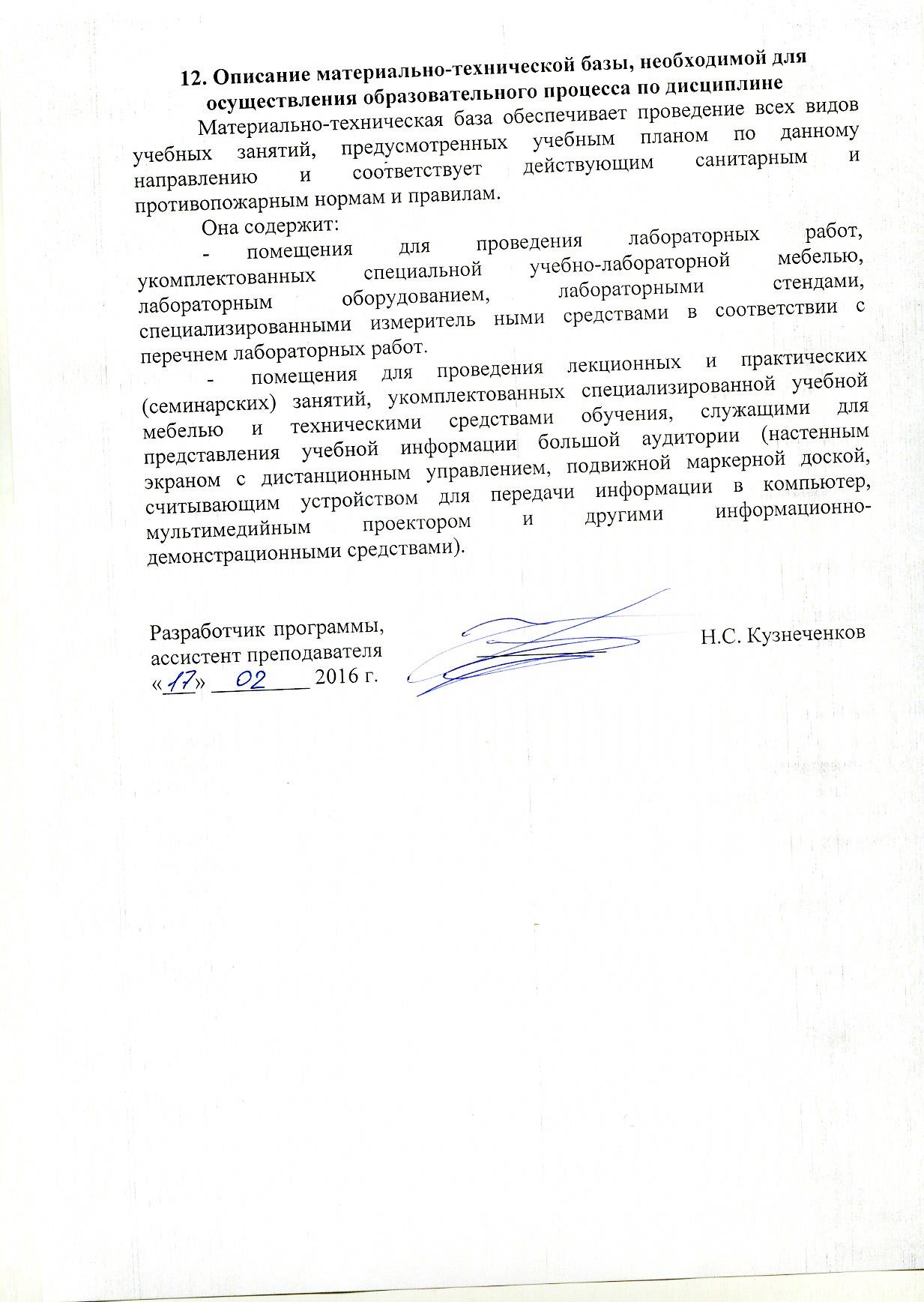 